RELATÓRIO DE ATIVIDADES DE ESTÁGIODiscente:                                                                                             Nº Matrícula:Local do Estágio: Estágio Curricular Obrigatório (  )                    Estágio Curricular Não Obrigatório (  )Carga horária semanal: (   ) 20 h   (   ) 30 h   (   ) 40 hPeríodo de realização do estágio:   / a   /Supervisor(a) do Estágio: Orientador(a) do Estágio: ATIVIDADES DESENVOLVIDASNeste item descrever detalhadamente as atividades desenvolvidas durante o estágio: descrever o que foi feito, o objetivo, as etapas, metodologias empregadas e principais resultados. Utilizar fotos e/ou gráficos e/ou tabelas para enriquecer a descrição.A redação das atividades desenvolvidas durante o estágio deve ter no mínimo 5 (cinco) e no máximo 10 (dez) páginas utilizando fonte Times New Roman 12 e espaçamento 1,5.AVALIAÇÃOCondições oferecidas pela concedente para a realização do estágio é:(  ) Satisfatória		 (  ) InsatisfatóriaAcompanhamento realizado pelo supervisor foi:(  ) Satisfatório 		(  ) InsatisfatórioVocê recomendaria este campo de estágio a outros acadêmicos:(  ) Sim 			(  ) NãoSUGESTÕESJataí,  xxx  de  xxxx  de 20xx.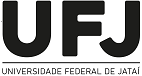 UNIVERSIDADE FEDERAL DE JATAÍ INSTITUTO DE CIÊNCIAS AGRÁRIASCURSO DE ENGENHARIA FLORESTAL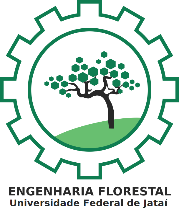 DiscenteProfessor (a) Orientador (a)